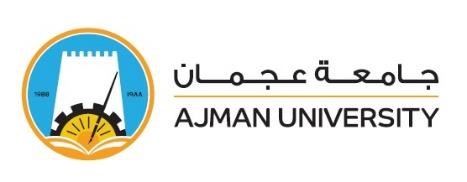 [Dissertation Title][Name]A dissertation submitted to Ajman University in accordance with the requirements for award of the Doctor of [name of the degree; e.g., PhD or DBA] in the College of [name of the college; e.g., Law or Business Administration] [Year]Word count:[    ]